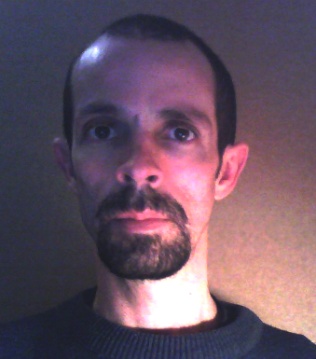 					LEONARDO BEZERRA DA SILVA					         DNI:   Y0038971-T					         Tfno:  647249808Lugar y fecha de nacimiento:   24 de Octubre de 1975 Recife /Pernambuco /Brasil			leonardobezerrrra@gmail.com	FORMACIÓN ACADÉMICAEstudios Universitarios de Licenciatura en Bellas Artes en la Universidad Federal de Pernambuco /Brasil, hasta 3º.Estudios Universitarios convalidados en España, actualmente cursando 4ª de Escultura en la Facultad de Bellas Artes en la USAL.FORMACION COMPLEMENTARIA   Curso de Serigrafía (Silk Screm) nivel avanzado impartido en el SENAC, Pernambuco, Brasil.Diploma  de socorrista acuático y primeros auxilios impartido por centro Cruz Roja española en Salamanca.EXPERIENCIA PROFESIONALMonitor de Artes Plásticas “Espaço Ciencia /Pernambuco/Brasil”Responsable de mantenimiento de las instalaciones “Parques Temáticos de Espaço Ciencia.” Escultor.Pintor.Dibujante.INFORMATICAPhotoshop nivel usuario.Freehand  nivel usuario.QuarkXpress nivel usuario.IDIOMASEspañol-Gramatical: nivel avanzado.             Español -Conversacional: nivel avanzado.Portugues: Lengua materna.Persona responsable y trabajadora.